MINISTERIO DE JUSTICIA Y SEGURIDAD PÚBLICA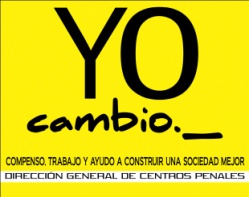 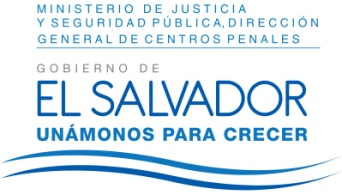 DIRECCIÓN GENERAL DE CENTROS PENALESUNIDAD DE ACCESO A LA INFORMACIÓN PÚBLICA7ª Avenida Norte y Pasaje N° 3 Urbanización Santa Adela Casa N° 1 Sn. Salv.Tel. 2527-8700Vista la solicitud de la señorita XXXXXXXXXXXXXXXX, con Documento Único de Identidad número XXXXXXXXXXXXXXXXXXXXX, quien solicita:Estadísticas de Privados de Libertad, procesados y condenados, por Delitos Relativos a la Seguridad Colectiva, y Relativos a la Salud Pública, cuales son: I) De los Delitos de Peligro Común: Art. 264 CP, Liberación de energía; Art. 265 CP, Incendio;  Art. 266 CP, Estragos; Art. 267 CP, Infracción de reglas de seguridad; Art. 268 CP, Delitos de peligro común agravados; Art. 269 CP, Delitos culposos de peligro común; Art. 270 CP, Responsabilidad de funcionarios o empleados públicos. II) De los Delitos Relativos a Productos Químicos Medicinales, Alimenticios y Aguas: Art. 271 CP, Elaboración y comercio de productos químicos y sustancias nocivas; Art. 272 CP, Trafico de productos químicos y sustancias nocivas; Art. 273 CP, Despacho o comercio indebido de medicinas; Art. 274 CP, Alteración de sustancias medicinales; Art. 275 CP, Fabricación y comercio de alimentos nocivos; Art. 276 CP, Envenenamiento, contaminación o adulteración de aguas y sustancias alimenticias; Art. 277 CP, Delitos culposos contra la salud pública. III) De los delitos contra la seguridad e higiene en los centros de trabajo, salud y estudio: Art. 278 CP, Infracción de medidas de seguridad e higiene.Con el fin de dar cumplimiento a lo solicitado, conforme a los Arts. 1, 2, 3 Lit. a, b, j. Art. 4 Lit. a, b, c, d, e, f, g.  y Artículos 65, 69, 71 y 72 de la Ley de Acceso a la Información Pública, la suscrita RESUELVE: Conceder el acceso a la información solicitada, recibida en esta Unidad por la Unidad Administrativa correspondiente, en tal sentido se hace de conocimiento que se buscó en el Sistema de Información Penitenciaria y se obtuvo el resultado conforme a cuadros anexos.No omito manifestar que los datos proporcionados en cuanto a privados de libertad son cambiantes constantemente según resoluciones judiciales que los diferentes Juzgados y Tribunales del país nos notifican a fin de ejecutar en estricto cumplimiento.Queda expedito el derecho de la persona solicitante de proceder conforme a lo establecido en el art. 82 de la Ley de Acceso a la Información Pública.San Salvador, a las once horas con cinco minutos del día ocho de febrero de dos mil dieciséis.Licda. Marlene Janeth Cardona AndradeOficial de InformaciónMJCA/dr								             Ref. Solicitud UAIP/OIR/027/2016